Barmouth to Fort William 3 Peaks Yacht Race/Challenge                 Shore Support Team Information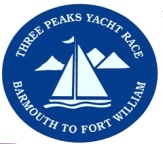                         Please enter details of each support crew member WE DO NOT INCLUDE  ANY PERSONAL DETAILS ON OUR WEBSITE OR IN OUR OFFICAL PROGRAMMEBarmouth to Fort William 3 Peaks Yacht Race/Challenge                 Shore Support Team Information                        Please enter details of each support crew member WE DO NOT INCLUDE  ANY PERSONAL DETAILS ON OUR WEBSITE OR IN OUR OFFICAL PROGRAMMETeam Name:Boat Name:Full Name:Address:      Post Code:      Phone No.      Mobile No.      Email:      Social Media:       Full Name:Address:      Post Code:      Phone No.      Mobile No.      Email:      Social Media:      Full Name:Address:      Post Code:      Phone No.      Mobile No.      Email:      Social Media:      Full Name:Address:      Post Code:      Phone No.      Mobile No.      Email:      Social Media:      Signed:(Person completing this form)Date: